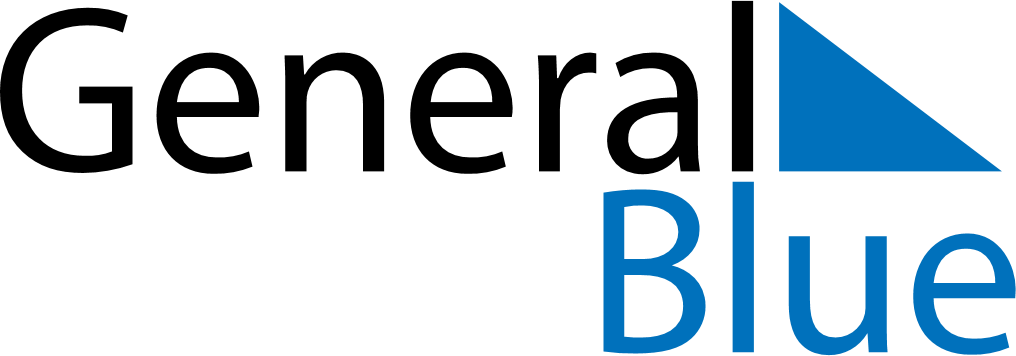 July 2024July 2024July 2024July 2024July 2024July 2024Vaennaesby, Vaesterbotten, SwedenVaennaesby, Vaesterbotten, SwedenVaennaesby, Vaesterbotten, SwedenVaennaesby, Vaesterbotten, SwedenVaennaesby, Vaesterbotten, SwedenVaennaesby, Vaesterbotten, SwedenSunday Monday Tuesday Wednesday Thursday Friday Saturday 1 2 3 4 5 6 Sunrise: 2:24 AM Sunset: 11:04 PM Daylight: 20 hours and 40 minutes. Sunrise: 2:26 AM Sunset: 11:03 PM Daylight: 20 hours and 37 minutes. Sunrise: 2:28 AM Sunset: 11:01 PM Daylight: 20 hours and 33 minutes. Sunrise: 2:30 AM Sunset: 11:00 PM Daylight: 20 hours and 29 minutes. Sunrise: 2:32 AM Sunset: 10:58 PM Daylight: 20 hours and 25 minutes. Sunrise: 2:34 AM Sunset: 10:56 PM Daylight: 20 hours and 21 minutes. 7 8 9 10 11 12 13 Sunrise: 2:37 AM Sunset: 10:54 PM Daylight: 20 hours and 17 minutes. Sunrise: 2:39 AM Sunset: 10:52 PM Daylight: 20 hours and 12 minutes. Sunrise: 2:42 AM Sunset: 10:49 PM Daylight: 20 hours and 7 minutes. Sunrise: 2:44 AM Sunset: 10:47 PM Daylight: 20 hours and 2 minutes. Sunrise: 2:47 AM Sunset: 10:45 PM Daylight: 19 hours and 57 minutes. Sunrise: 2:50 AM Sunset: 10:42 PM Daylight: 19 hours and 52 minutes. Sunrise: 2:52 AM Sunset: 10:40 PM Daylight: 19 hours and 47 minutes. 14 15 16 17 18 19 20 Sunrise: 2:55 AM Sunset: 10:37 PM Daylight: 19 hours and 41 minutes. Sunrise: 2:58 AM Sunset: 10:34 PM Daylight: 19 hours and 36 minutes. Sunrise: 3:01 AM Sunset: 10:32 PM Daylight: 19 hours and 30 minutes. Sunrise: 3:04 AM Sunset: 10:29 PM Daylight: 19 hours and 25 minutes. Sunrise: 3:07 AM Sunset: 10:26 PM Daylight: 19 hours and 19 minutes. Sunrise: 3:10 AM Sunset: 10:23 PM Daylight: 19 hours and 13 minutes. Sunrise: 3:13 AM Sunset: 10:20 PM Daylight: 19 hours and 7 minutes. 21 22 23 24 25 26 27 Sunrise: 3:16 AM Sunset: 10:17 PM Daylight: 19 hours and 1 minute. Sunrise: 3:19 AM Sunset: 10:14 PM Daylight: 18 hours and 55 minutes. Sunrise: 3:22 AM Sunset: 10:11 PM Daylight: 18 hours and 49 minutes. Sunrise: 3:25 AM Sunset: 10:08 PM Daylight: 18 hours and 43 minutes. Sunrise: 3:28 AM Sunset: 10:05 PM Daylight: 18 hours and 37 minutes. Sunrise: 3:31 AM Sunset: 10:02 PM Daylight: 18 hours and 30 minutes. Sunrise: 3:34 AM Sunset: 9:59 PM Daylight: 18 hours and 24 minutes. 28 29 30 31 Sunrise: 3:38 AM Sunset: 9:56 PM Daylight: 18 hours and 18 minutes. Sunrise: 3:41 AM Sunset: 9:53 PM Daylight: 18 hours and 12 minutes. Sunrise: 3:44 AM Sunset: 9:50 PM Daylight: 18 hours and 5 minutes. Sunrise: 3:47 AM Sunset: 9:46 PM Daylight: 17 hours and 59 minutes. 